Στοματική υγιεινή-1η Δραστηριότητα: Τα παιδιά με ποιο δόντι θα μαλώνουν; Με ποιο δόντι θα έχουν φιλίες;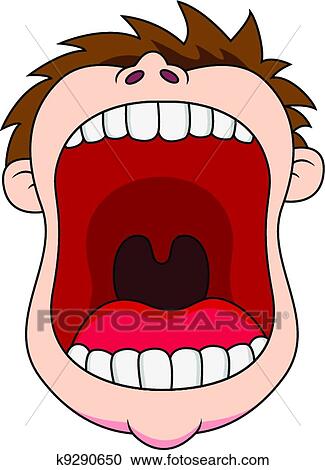 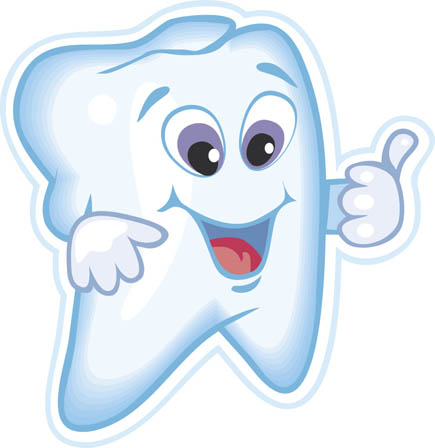 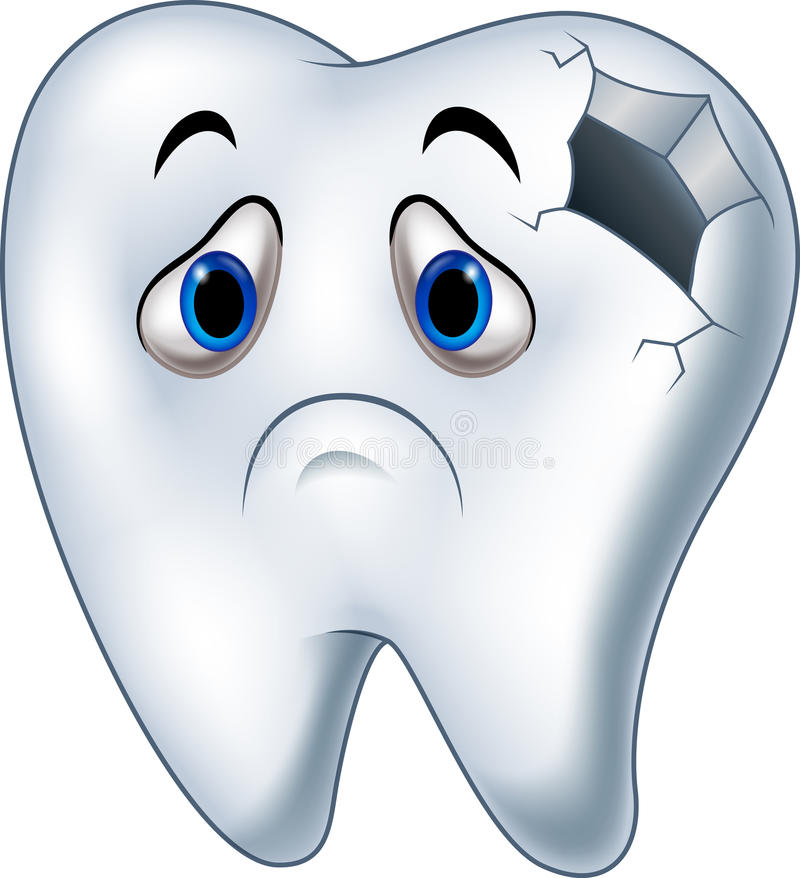 